Rada Miejska Gminy OsiecznaPROTOKÓŁ NR 99.2023posiedzenia Komisji Oświaty, Kultury, Sportu i Zdrowia Rady Miejskiej Gminy Osieczna w dniu 19 września 2023 r.Porządek obrad:Otwarcie. Odczytanie porządku obrad. Przyjęcie protokołu wspólnego posiedzenia komisji Rady Miejskiej Gminy Osieczna.Informacja o funkcjonowaniu Zespołu Szkół w Osiecznej.Wolne głosy i wnioski.Zakończenie obrad.Ad. 1. Otwarcie. Przewodniczący Komisji Oświaty, Kultury, Sportu i Zdrowia Rady Miejskiej Gminy Osieczna Pan Robert Skrzypek:Dokonał otwarcia posiedzenia Komisji. Powitał wszystkich obecnych na posiedzeniu                                   oraz poinformował, że nieobecna jest Pani Radna Paula Juskowiak.Lista obecności członków Komisji Oświaty, Kultury, Sportu i Zdrowia Rady Miejskiej Gminy Osieczna na posiedzeniu w dniu 19 września 2023 r. stanowi załącznik nr 1 do niniejszego protokołu. Ad. 2. Odczytanie porządku obrad.Przewodniczący Komisji Oświaty, Kultury, Sportu i Zdrowia Rady Miejskiej Gminy Osieczna Pan Robert Skrzypek:Odczytał porządek obrad:Otwarcie. Odczytanie porządku obrad. Przyjęcie protokołu wspólnego posiedzenia komisji Rady Miejskiej Gminy Osieczna.Informacja o funkcjonowaniu Zespołu Szkół w Osiecznej.Wolne głosy i wnioski.Zakończenie obrad.Uwag nie wniesiono – Komisja pracuje, wg przedstawionego porządku obrad. Ad. 3. Przyjęcie protokołu wspólnego posiedzenia komisji Rady Miejskiej Gminy Osieczna.Przewodniczący Komisji Oświaty, Kultury, Sportu i Zdrowia Rady Miejskiej Gminy Osieczna Pan Robert Skrzypek:Poddał pod głosowanie przyjęcie protokołu wspólnego posiedzenia komisji.W głosowaniu udział wzięło 6 członków Komisji. Wyniki głosowania: za – 6, przeciw – 0, wstrzymujących się – 0.Wszyscy obecni głosowali „za” przyjęciem protokołu wspólnego posiedzenia komisji.Ad. 4. Informacja o funkcjonowaniu Zespołu Szkół w Osiecznej.Przewodniczący Komisji Oświaty, Kultury, Sportu i Zdrowia Rady Miejskiej Gminy Osieczna Pan Robert Skrzypek:Oddał głos Pani Dyrektor.Dyrektor Zespołu Szkół w Osiecznej Pani Beata Zborowska: Powiedziała, że Zespół Szkół w Osiecznej został utworzony zgodnie z uchwałą Rady Miejskiej Gminy Osieczna nr XXXVIII.2022 z dnia 29 marca 2022 r.W skład Zespołu weszły: Szkoła Podstawowa im. Powstańców Wielkopolskich w Osiecznej, Przedszkole Samorządowe Akademia Pana Kleksa w Osiecznej i Przedszkole Samorządowe                  w Drzeczkowie. W Zespole utworzono stanowisko dyrektora oraz dwa stanowiska wicedyrektorów. Działają dwie rady pedagogiczne oraz dwie rady rodziców.Plan finansowy w 2023 roku wynosi: po stronie dochodów: 268.309,00 zł, po stronie wydatków: 5.714.820,46 zł. Przewodniczący Rady Miejskiej Gminy Osieczna Pan Roman Lewicki:Dopytał, czy uwzględniono tu subwencję oświatową. Dyrektor Zespołu Szkół w Osiecznej Pani Beata Zborowska: Odpowiedziała, że subwencja nie jest tu wykazana.Informowała, że w I półroczu 2023 r. dokonano wydatków w wysokości 2.864.285,41 zł. Największy udział  w wydatkach stanowią wydatki płacowe i pochodne od nich. W I półroczu przeznaczono na ten cel 2.337.497,26 zł. Na dochody w zaplanowanej wysokości 161.337,81 zł składają się głównie: dochody                               z wynajmu sal gimnastycznych, powierzchni dachu, stołówki szkolnej, mieszkania, dopłaty                do wypoczynku letniego, odsprzedaż energii elektrycznej i wody, opłaty za przedszkole                                   i częściowe opłaty rodziców za obiady. W ramach programu Posiłek w szkole i w domu ubiegłym roku szkolnym z obiadów korzystało 46 uczniów i 77 przedszkolaków.Na wypoczynek letni zaplanowano w budżecie 40.000 zł. Łącznie (półkolonie i kolonie) skorzystało 95 dzieci. Obie formy orgaznizowane były w terminie 26.06-30.06.2023 r.        Program półkolonii obejmował wyjazdy dla uczniów klas I-III (Alpakomania Tarchalin, Lawendowa Manufaktura w Kleszczewie, Chata Kowala w Kluczewie, Bogilu - Wioska koło Radomicka, Kraina smaków w Boszkowie). Program kolonii dla klas IV-VIII obejmował pobyt w Zakopanem i Zatorze (Morskie Oko i Czarny Staw, Butorowy Wierch i Gubałówka, Zakopane ( Wielka Krokiew, Cmentarz Zasłużonych na Pęksowym Brzyzku, Sanktuarium Matki Bożej Fatimskiej, Krupówki, Wadowice, Western Camp i Energylandia.Obsługą finansowo-księgową placówki zajmuje się Centrum Usług Wspólnych Gminy Osieczna.W roku 2022/2023 naukę w Szkole Podstawowej rozpoczęło 298 uczniów w 15 oddziałach,                 w tym 15 uczniów z Ukrainy, w ciągu roku liczba ta była zmienna. Do naszej szkoły została przyjęta uczennica z Wielkiej Brytanii oraz dwoje uczniów z Niemiec. Dla uczniów tych, zgodnie z przepisami prawa organizowana jest dodatkowa nauka języka polskiego                                     w wymiarze 6 h tygodniowo. 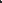 Pani Dyrektor informowało o wzroście liczby dzieci wymagających kształcenia specjalnego. W zeszłym roku siedmioro uczniów posiadało orzeczenie o potrzebie kształcenia specjalnego. Dla uczniów tych organizowano zajęcia rewalidacyjne oraz specjalne formy i metody nauki. W tym roku takich dzieci mamy jedenaścioro i ośmioro w przedszkolach.Nasi uczniowie i przedszkolacy są dowożeni na zajęcia: 99 uczniów i 42 dzieci przedszkolnych korzystało z dowozów z ośmiu miejscowości. Dzieci z Trzebani dojeżdżają środkami komunikacji publicznej i mają opłacone bilety miesięczne przez Gminę Osieczna.Pięćdziesięcioro ósmoklasistów zdawało egzamin ósmoklasisty, w tym dwoje uczniów                             z Ukrainy. W tym roku, podobnie jak w latach poprzednich, uczniowie uzyskali wysokie średnie wyniki: język polski 69% stanin 6 wyżej średni, matematyka 54% stanin średni, język angielski 60% stanin średni. Czworo uczniów uzyskało wynik 100 %: troje z matematyki                           i jedna uczennica z j. angielskiego.W Przedszkolu Samorządowym Akademia Pana Kleksa było 123 dzieci w pięciu grupach (dwie grupy 5-godzinne i trzy grupy popołudniowe 7 i 9 godzinne). Do przedszkola uczęszczało 11 dzieci z Ukrainy. Przedszkole jest czynne w godz. 6.30-15.30 W Przedszkolu Samorządowym w Drzeczkowie, działającym w godzinach 8.30-13.30 przez trzy dni i od 8.00-14.30 przez dwa dni była jedna mieszana grupa licząca 20 przedszkolaków, w tym jedno dziecko z Białorusi.Kadrę nauczycielską szkoły w roku szkolnym 2022/23 stanowiło 34 nauczycieli w łącznym wymiarze 30,49 etatu: 20 dyplomowanych, 9 mianowanych, 4 kontraktowych, 1 początkujący. Kadrę nauczycielską przedszkoli stanowiło 13 nauczycieli w łącznym wymiarze 8,67 etatów: 5 dyplomowanych, 7 mianowanych, 1 kontraktowy. Dwie nauczycielki uzyskały w wakacje awans na stopień nauczyciela dyplomowanego, jedna nauczycielka uzyskała awans na stopień nauczyciela mianowanego.W Zespole Szkół zatrudnionych było 13 pracowników administracyjno-obsługowych:                              1 sekretarz szkoły w wymiarze 1 etatu, 2 woźnych w wymiarze 1,5 etatu, 5 pań sprzątaczek                        w łącznym wymiarze 3,75 etatu, 3 woźne oddziałowe w wymiarze 2,75 etatu i woźny-palacz w wymiarze 0,5 etatu, pomoc nauczyciela wymiarze 0,5 etatu.Od roku szkolnego 2022/2023 w Zespole Szkół w Osiecznej zatrudnieni są specjaliści,                            tj. pedagog specjalny w wymiarze 10,5 h oraz psycholog w wymiarze 10,5 h. Bazę                 specjalistów uzupełniają: terapeuci pedagogiczni, logopeda, tyflopedagog, surdopedagog, oligofrenopedagog. W ciągu dwóch dni w tygodniu w godz. 9.30-15.00 działa gabinet pielęgniarki szkolnej (podmiot zewnętrzny).W ubiegłym roku szkolnym funkcjonowała świetlica wymiarze 26 h oraz biblioteka szkolna   w wymiarze 30h/tyg.Zrealizowane zostały projekty: Narodowy Program Rozwoju Czytelnictwa (kwota dofinansowania 12.0000 zł), Pasje, które łączą (kwota mikrodotacji 10.000 zł), O obrotach sfer osieckich (kwota mikrodotacji 7.000 zł), WF z AWF, SKS, Pedagogika cyrku jako skuteczna metoda uczenia się, Mali Ratownicy, Działaj z Impetem, Przedszkolny dzień talentów.                           W szkole działa Zespół Wokalny Róża.Zespół Szkół w Osiecznej prowadzi wymianę uczniowską i nauczycielską z czeską szkołą                      w Zdzircu nad Dobravą.W ubiegłym roku szkolnym, dzięki przychylności władz samorządowych i zaangażowaniu dodatkowych środków wykonaliśmy szeroki zakres prac remontowych w placówkach: położenie papy na dachu budynku szkoły, obróbka komina, wymiana wykładzin w trzech salach lekcyjnych, wymiana oświetlenia w kilku salach, w tym w salach sportowych, remont ogrodzenia z siatki boiska szkolnego, zasypanie składu opału i utworzenie parkingu z tyłu szkoły, malowanie czterech sal – w tym z udziałem rodziców i ze środków projektu, remont kuchni w przedszkolu w Drzeczkowie, naprawa elewacji i ścian budynku w Drzeczkowie, montaż przepływowego ogrzewacza wody w Drzeczkowie, adaptacja sali szkolnej na salę przedszkolną, wymiana grzejników w trzech salach.W najbliższym czasie planowana jest adaptacja sali korekcyjnej na świetlicę, remont parkingu przed szkołą, malowanie korytarzy, wymiana grzejników, zużytych wykładzin oraz malowanie kolejnych sal.Pani Dyrektor licząc na dalszą owocną współpracę w imieniu całej społeczności szkolnej podziękowała Panu Burmistrzowi i Państwu Radnym za przychylność, możliwość realizacji projektów zewnętrznych oraz troskę o jak najlepsze warunki nauki dla uczniów                                               i przedszkolaków Zespołu Szkół w Osiecznej.Informacja pn. „Funkcjonowanie Zespołu Szkół w Osiecznej” stanowi załącznik nr 2                              do niniejszego protokołu. Przewodniczący Komisji Oświaty, Kultury, Sportu i Zdrowia Rady Miejskiej Gminy Osieczna Pan Robert Skrzypek:Pozytywnie ocenił funkcjonowanie Zespołu Szkół w Osiecznej. Komisja nie wniosła żadnych zastrzeżeń do wizytowanej placówki. Przewodniczący Rady Miejskiej Gminy Osieczna Pan Roman Lewicki:Zgodził się z Przewodniczącym Komisji. Stwierdził, że w porównaniu z innymi gminami nasze szkoły, w tym Zespołu Szkół w Osiecznej są bardzo dobrze wyposażone.  Na posiedzenie Komisji przybył Burmistrz Gminy Osieczna Pan Stanisław Glapiak.Ad. 5. Wolne głosy i wnioski. Przewodniczący Komisji Oświaty, Kultury, Sportu i Zdrowia Rady Miejskiej Gminy Osieczna Pan Robert Skrzypek:Zaprosił do dyskusji.Przewodniczący Rady Miejskiej Gminy Osieczna Pan Roman Lewicki:Informował, że:na najbliższej sesji zobowiązani jesteśmy powołać Komisję Skrutacyjną dla wyboru ławnika do Sądu Rejonowego w Lesznie. Zaproponował, aby Komisja Skrutacyjna pracowała w składzie takim, jak przy poprzednich wyborach, tj. Pani Paula Juskowiak, Pan Sebastian Łagoda i Pan Mariusz Mikołajczak,w dniu wczorajszym (na dyżur) zgłosił się mieszkaniec Kąkolewa z postulatem wykonania dodatkowego przejścia dla pieszych w Kąkolewie – na wysokości                                ul. Gruszkowej, ponieważ najmłodsi mieszkańcy idąc do szkoły, by przejść przez istniejące przejście, muszą się cofać. Przewodniczący wyraził pogląd, że warto poprzeć ten wniosek.Na zakończenie podziękował Panu Burmistrzowi za nowe ławki. Burmistrz Gminy Osieczna Pan Stanisław Glapiak:Przekazał informację o:ogłoszeniu wyników kolejnej edycji Programu Inwestycji Strategicznych dedykowanego dla terenów popegeerowskich, w którym naszej Gminie przyznano dofinansowanie na realizację inwestycji pn.: „Budowa lokalnej oczyszczalni ścieków wraz z siecią kanalizacyjną obsługującą miejscowość Wojnowice” w wysokości 2.450.000 zł,     konieczności znalezienia nowej lokalizacji pod budowę pumptracka w Osiecznej, ponieważ okazało się, że grunt na którym miał powstać pumptrack jest niestabilny                       i konieczne byłyby dodatkowe umocowania, których koszt jest bardzo wysoki.                       Pan Burmistrz przedstawił dwie propozycje zastępczej lokalizacji pumptracka                            w Osiecznej:działkę o nr ewidencyjnym 1308/6 oraz działkę o nr ewidencyjnym 97.Radny Rady Miejskiej Gminy Osieczna Pan Jakub Kolberg:Zaproponował, by spróbować wybudować pumptrack na działce przy CKiB. Przewodniczący Rady Miejskiej Gminy Osieczna Pan Roman Lewicki:Zapytał, jakie byłyby prawne skutki zerwania umowy z Wykonawcą budowy, w przypadku gdybyśmy zdecydowali, że nie będziemy realizować tej inwestycji.Burmistrz Gminy Osieczna Pan Stanisław Glapiak:Odpowiedział, że wszyscy znają zdanie Pana Przewodniczącego w tej sprawie, jeżeli chodzi               o skutki prawne – wynoszą one 5% kosztów inwestycji. Pan Burmistrz zaproponował,                                    aby po czwartkowej sesji spotkać się w celu omówienia i uzgodnienia nowej lokalizacji.Następnie przekazał informację, że Powiat Leszczyński otrzymał dofinansowanie zewnętrzne, o które ubiegał się w związku z remontem drogi Wojnowicach, wobec powyższego Pan Starosta w najbliższym czasie przystąpi do ogłoszenia przetargu i realizacji tej inwestycji.Dyrektor Zespołu Szkół w Osiecznej Pani Beata Zborowska: Z okazji Święta Niepodległości zaprosiła wszystkich chętnych do udziału w dniu 10 listopada (tj. w piątek), w tańcu poloneza na Rynku w Osiecznej.Ad. 6. Zakończenie obrad.Przewodniczący Komisji Oświaty, Kultury, Sportu i Zdrowia Rady Miejskiej Gminy Osieczna Pan Robert Skrzypek:Z powodu wyczerpania porządku obrad zakończył posiedzenie Komisji.Członkowie Komisji wraz z Panią Dyrektor udali się na wizytację pomieszczeń Zespołu Szkół w Osiecznej.       Protokołowała						Przewodniczący Komisji Oświaty, Kultury, Sportu i Zdrowia   Marta SkorupkaRobert Skrzypek